ПРАВИТЕЛЬСТВО СТАВРОПОЛЬСКОГО КРАЯПОСТАНОВЛЕНИЕот 23 апреля 2024 г. N 211-пОБ УТВЕРЖДЕНИИ АДМИНИСТРАТИВНОГО РЕГЛАМЕНТА ПРЕДОСТАВЛЕНИЯПРАВИТЕЛЬСТВОМ СТАВРОПОЛЬСКОГО КРАЯ ГОСУДАРСТВЕННОЙ УСЛУГИ"ПРЕДОСТАВЛЕНИЕ ЗА СЧЕТ СРЕДСТВ БЮДЖЕТА СТАВРОПОЛЬСКОГО КРАЯСУБСИДИЙ НА ФИНАНСОВОЕ ОБЕСПЕЧЕНИЕ ЗАТРАТ СОЦИАЛЬНООРИЕНТИРОВАННЫХ НЕКОММЕРЧЕСКИХ ОРГАНИЗАЦИЙСТАВРОПОЛЬСКОГО КРАЯ, ОСУЩЕСТВЛЯЮЩИХ ДЕЯТЕЛЬНОСТЬВ СФЕРЕ СОЦИАЛЬНОЙ ПОДДЕРЖКИ И ЗАЩИТЫ ВЕТЕРАНОВ"В соответствии с Федеральным законом "Об организации предоставления государственных и муниципальных услуг", постановлениями Правительства Ставропольского края от 12 апреля 2023 г. N 201-п "Об утверждении Порядка разработки и утверждения административных регламентов предоставления государственных услуг органами исполнительной власти Ставропольского края" и от 13 января 2022 г. N 15-п "О некоторых вопросах государственной поддержки социально ориентированных некоммерческих организаций Ставропольского края, осуществляющих деятельность в сфере социальной поддержки и защиты ветеранов" Правительство Ставропольского края постановляет:1. Утвердить прилагаемый Административный регламент предоставления Правительством Ставропольского края государственной услуги "Предоставление за счет средств бюджета Ставропольского края субсидий на финансовое обеспечение затрат социально ориентированных некоммерческих организаций Ставропольского края, осуществляющих деятельность в сфере социальной поддержки и защиты ветеранов".2. Контроль за выполнением настоящего постановления возложить на исполняющую обязанности заместителя председателя Правительства Ставропольского края, руководителя аппарата Правительства Ставропольского края заместителя руководителя аппарата Правительства Ставропольского края Маковскую Л.А.3. Настоящее постановление вступает в силу на следующий день после дня его официального опубликования.ГубернаторСтавропольского краяВ.В.ВЛАДИМИРОВУтвержденпостановлениемПравительства Ставропольского краяот 23 апреля 2024 г. N 211-пАДМИНИСТРАТИВНЫЙ РЕГЛАМЕНТПРЕДОСТАВЛЕНИЯ ПРАВИТЕЛЬСТВОМ СТАВРОПОЛЬСКОГО КРАЯГОСУДАРСТВЕННОЙ УСЛУГИ "ПРЕДОСТАВЛЕНИЕ ЗА СЧЕТ СРЕДСТВБЮДЖЕТА СТАВРОПОЛЬСКОГО КРАЯ СУБСИДИЙ НА ФИНАНСОВОЕОБЕСПЕЧЕНИЕ ЗАТРАТ СОЦИАЛЬНО ОРИЕНТИРОВАННЫХ НЕКОММЕРЧЕСКИХОРГАНИЗАЦИЙ СТАВРОПОЛЬСКОГО КРАЯ, ОСУЩЕСТВЛЯЮЩИХДЕЯТЕЛЬНОСТЬ В СФЕРЕ СОЦИАЛЬНОЙ ПОДДЕРЖКИ И ЗАЩИТЫВЕТЕРАНОВ"I. Общие положения1. Настоящий Административный регламент разработан в целях повышения качества и доступности результатов предоставления Правительством Ставропольского края государственной услуги "Предоставление за счет средств бюджета Ставропольского края субсидий на финансовое обеспечение затрат социально ориентированных некоммерческих организаций Ставропольского края, осуществляющих деятельность в сфере социальной поддержки и защиты ветеранов" (далее - государственная услуга), определяет порядок и стандарт предоставления Правительством Ставропольского края государственной услуги.2. Заявителями на предоставление государственной услуги являются социально ориентированные некоммерческие организации, осуществляющие деятельность в сфере социальной поддержки и защиты ветеранов, которыми признаются некоммерческие организации - российские юридические лица, созданные в организационно-правовой форме общественной организации (за исключением политической партии), общественного движения, фонда, частного (общественного) учреждения, автономной некоммерческой организации, ассоциации (союза), не имеющие учредителя, являющегося государственным органом, органом местного самоуправления или публично-правовым образованием, осуществляющие виды деятельности, указанные в статье 8 Закона Ставропольского края "О государственной поддержке социально ориентированных некоммерческих организаций в Ставропольском крае" и направленные на социальную поддержку и защиту ветеранов, зарегистрированные в установленном законодательством Российской Федерации порядке на территории Ставропольского края (далее - заявитель).3. Государственная услуга предоставляется заявителю, который на дату не ранее чем за 30 календарных дней до даты начала приема заявок на право получения за счет средств бюджета Ставропольского края субсидии на финансовое обеспечение затрат социально ориентированных некоммерческих организаций Ставропольского края, осуществляющих деятельность в сфере социальной поддержки и защиты ветеранов (далее соответственно - заявка, краевой бюджет, субсидия), должен соответствовать следующим требованиям:1) отсутствие у заявителя на едином налоговом счете задолженности по уплате налогов, сборов и страховых взносов в бюджеты бюджетной системы Российской Федерации или задолженности по уплате налогов, сборов и страховых взносов в бюджеты бюджетной системы Российской Федерации, не превышающей размер, определенный пунктом 3 статьи 47 Налогового кодекса Российской Федерации;2) отсутствие у заявителя просроченной задолженности по возврату в краевой бюджет субсидий, бюджетных инвестиций, предоставленных в том числе в соответствии с иными правовыми актами Ставропольского края, и иной просроченной (неурегулированной) задолженности по денежным обязательствам перед Ставропольским краем;3) отсутствие в отношении заявителя процесса реорганизации (за исключением реорганизации в форме присоединения к заявителю другого юридического лица), ликвидации, в отношении него не введена процедура банкротства, его деятельность не приостановлена в порядке, предусмотренном законодательством Российской Федерации;4) заявитель не является иностранным юридическим лицом, в том числе местом регистрации которого является государство или территория, включенные в утверждаемый Министерством финансов Российской Федерации перечень государств и территорий, используемых для промежуточного (офшорного) владения активами в Российской Федерации (далее - офшорная компания), а также российским юридическим лицом, в уставном (складочном) капитале которого доля прямого или косвенного (через третьих лиц) участия офшорных компаний, рассчитываемая в соответствии с абзацем вторым подпункта "а" пункта 3 общих требований нормативным правовым актам, муниципальным правовым актам, регулирующим предоставление из бюджетов субъектов Российской Федерации, местных бюджетов субсидий, в том числе грантов в форме субсидий, юридическим лицам, индивидуальным предпринимателям, а также физическим лицам - производителям товаров, работ, услуг и проведение отборов получателей указанных субсидий, в том числе грантов в форме субсидий, утвержденных постановлением Правительства Российской Федерации от 25 октября 2023 г. N 1782, в совокупности превышает 25 процентов (если иное не предусмотрено законодательством Российской Федерации);5) заявитель не является получателем средств краевого бюджета на основании иных нормативных правовых актов Ставропольского края на цель, указанную в пункте 2 Порядка определения объема и предоставления за счет средств бюджета Ставропольского края субсидий на финансовое обеспечение затрат на поддержку социально ориентированных некоммерческих организаций Ставропольского края, осуществляющих деятельность в сфере социальной поддержки и защиты ветеранов, утвержденного постановлением Правительства Ставропольского края от 13 января 2022 г. N 15-п (далее - Порядок);    6)   наличие   согласия   заявителя   на  осуществление  ПравительствомСтавропольского  края  в  отношении  него  проверок соблюдения им условий ипорядка  предоставления  субсидии,  в том числе в части достижения значенийрезультатов    предоставления   субсидий,   установленных   соглашением   опредоставлении  субсидий,  заключенным  в  соответствии  с  типовой формой,установленной    министерством   финансов   Ставропольского   края   (далеесоответственно  -  результаты предоставления субсидии, соглашение), а такжепроверок  органами  государственного финансового контроля в соответствии со            1      2статьями 268  и 269  Бюджетного кодекса Российской Федерации;    7)  наличие обязательства заявителя о включении в договоры, заключаемые                                                       1заявителем  с  лицами,  указанными в пункте 3 статьи 78  Бюджетного кодексаРоссийской  Федерации,  согласия  таких лиц на осуществление ПравительствомСтавропольского  края  в  отношении  них  проверок соблюдения ими условий ипорядка  предоставления  субсидии,  в том числе в части достижения значенийрезультатов    предоставления   субсидии,   а   также   проверок   органами                                                                        1государственного  финансового  контроля  в  соответствии со статьями 268  и   2269  Бюджетного кодекса Российской Федерации;8) наличие обязательства заявителя о соблюдении запрета на приобретение за счет средств субсидии иностранной валюты, за исключением операций, осуществляемых в соответствии с валютным законодательством Российской Федерации при закупке (поставке) высокотехнологичного импортного оборудования, сырья и комплектующих изделий, и обязательства заявителя о включении в договоры, заключаемые заявителем в целях исполнения обязательств по соглашению, обязательства юридических лиц, получающих средства на основании таких договоров, о соблюдении ими запрета на приобретение за счет средств субсидии, иностранной валюты, за исключением операций, осуществляемых в соответствии с валютным законодательством Российской Федерации при закупке (поставке) высокотехнологичного импортного оборудования, сырья и комплектующих изделий;9) заявитель зарегистрирован и осуществляет деятельность на территории Ставропольского края не менее 3 лет;10) заявитель не находится в перечне организаций и физических лиц, в отношении которых имеются сведения об их причастности к экстремистской деятельности или терроризму;11) заявитель не находится в составляемых в рамках реализации полномочий, предусмотренных главой VII Устава Организации Объединенных Наций, Советом Безопасности Организации Объединенных Наций или органами, специально созданными решениями Совета Безопасности Организации Объединенных Наций, перечнях организаций и физических лиц, связанных с террористическими организациями и террористами или с распространением оружия массового уничтожения;12) заявитель не является иностранным агентом в соответствии с Федеральным законом "О контроле за деятельностью лиц, находящихся под иностранным влиянием".4. Государственная услуга предоставляется заявителю в соответствии с вариантом предоставления государственной услуги.Вариант предоставления государственной услуги определяется в соответствии с таблицей 1 приложения к настоящему Административному регламенту, исходя из общих признаков заявителя, указанных в таблице 2 приложения к настоящему Административному регламенту, а также из результата предоставления государственной услуги, за предоставлением которой обратился указанный заявитель.Признаки заявителя определяются путем профилирования, осуществляемого в соответствии с настоящим Административным регламентом.5. Заявителю предоставляется результат государственной услуги, за предоставлением которого он обратился, в виде и способом, установленными пунктом 11 настоящего Административного регламента.II. Стандарт предоставления государственной услугиНаименование государственной услуги6. Наименование государственной услуги - "Предоставление за счет средств бюджета Ставропольского края субсидий на финансовое обеспечение затрат социально ориентированных некоммерческих организаций Ставропольского края, осуществляющих деятельность в сфере социальной поддержки и защиты ветеранов".Наименование органа, предоставляющего государственную услугу7. Государственная услуга предоставляется Правительством Ставропольского края.Ответственным за предоставление государственной услуги является управление по взаимодействию с институтами гражданского общества аппарата Правительства Ставропольского края (далее - управление по взаимодействию с институтами гражданского общества).8. Государственная услуга в многофункциональных центрах предоставления государственных и муниципальных услуг в Ставропольском крае не предоставляется.Возможность получения государственной услуги по выбору заявителя в любом территориальном подразделении исполнительного органа Ставропольского края, предоставляющего государственную услугу по экстерриториальному принципу не предусмотрена в связи с отсутствием у Правительства Ставропольского края территориальных подразделений.Результат предоставления государственной услуги9. Результатом предоставления государственной услуги является:1) принятие Правительством Ставропольского края решения о предоставлении субсидии заявителю;2) принятие Правительством Ставропольского края решения об отказе заявителю в предоставлении субсидии.10. Формирование реестровой записи в качестве результата предоставления государственной услуги не предусмотрено.Документом, содержащим решение о предоставлении государственной услуги, является распоряжение Правительства Ставропольского края о предоставлении (об отказе в предоставлении) субсидии заявителю. В состав реквизитов указанного документа входят дата и регистрационный номер.11. Способами получения заявителем результата предоставления государственной услуги являются:1) в случае, если в отношении заявителя Правительством Ставропольского края принято решение о предоставлении субсидии, - лично заявителем в день подписания соглашения, но не позднее 20 календарных дней со дня принятия Правительством Ставропольского края решения о предоставлении субсидии;2) в случае, если в отношении заявителя Правительством Ставропольского края принято решение об отказе заявителю в предоставлении субсидии, - на официальном информационном Интернет-портале органов государственной власти Ставропольского края, размещенном в информационно-телекоммуникационной сети "Интернет" по адресу: http://www.stavregion.ru/podderzhka-nko/ (далее соответственно - Интернет-портал, сеть "Интернет"), а также в течение 5 календарных дней со дня принятия Правительством Ставропольского края решения об отказе в предоставлении субсидии заявителю направляется письменное уведомление об отказе в предоставлении субсидии с указанием причин отказа.Срок предоставления государственной услуги12. Максимальный срок предоставления государственной услуги, в том числе с учетом необходимости обращения в иные организации, участвующие в предоставлении государственной услуги, составляет 70 рабочих дней со дня окончания срока приема заявок, указанного в объявлении о проведении конкурса заявок на право получения за счет средств краевого бюджета субсидии (далее - конкурс).Правовые основания для предоставления государственной услуги13. Перечень нормативных правовых актов Российской Федерации, нормативных правовых актов Ставропольского края, регулирующих предоставление государственной услуги, с указанием их реквизитов и источников официального опубликования и информация о порядке досудебного (внесудебного) обжалования решений и действий (бездействия) Правительства Ставропольского края, а также его должностных лиц и государственных служащих размещаются:1) на Интернет-портале;2) в федеральной государственной информационной системе "Единый портал государственных и муниципальных услуг (функций)", размещенной в сети "Интернет" по адресу: www.gosuslugi.ru (далее - Единый портал);3) в государственной информационной системе Ставропольского края "Портал государственных и муниципальных услуг, предоставляемых органами исполнительной власти Ставропольского края и органами местного самоуправления муниципальных образований Ставропольского края", размещенной в сети "Интернет" по адресу: www.26gosuslugi.ru (далее - Региональный портал);4) в государственной информационной системе Ставропольского края "Региональный реестр государственных услуг", размещенной в сети "Интернет" по адресу: www.rgis.stavregion.ru (далее - Региональный реестр).Исчерпывающий перечень документов, необходимыхдля предоставления государственной услуги14. Для предоставления государственной услуги заявитель в сроки, указанные в объявлении о проведении конкурса, представляет в Правительство Ставропольского края заявку, в состав которой включаются следующие документы:1) заявление на участие в конкурсе по форме согласно приложению 1 к Порядку;2) социальный проект, оформленный в соответствии с требованиями, указанными в пунктах 12 и 13 Порядка;3) копия документа, подтверждающего полномочия уполномоченного лица на подачу заявки от имени заявителя (далее - уполномоченное лицо), заверенная руководителем заявителя и скрепленная печатью заявителя (при наличии печати) (представляется в случае, если заявка и документы, входящие в состав заявки, подписываются уполномоченным лицом;4) копия устава заявителя со всеми актуальными изменениями, заверенная руководителем заявителя или уполномоченным лицом и скрепленная печатью заявителя (при наличии печати);5) справка, оформленная в свободной форме, подписанная руководителем заявителя или уполномоченным лицом, главным бухгалтером заявителя (при наличии) и скрепленная печатью заявителя (при наличии печати), подтверждающая на дату не ранее чем за 30 календарных дней до даты начала приема заявок, что:заявитель соответствует требованиям, установленным подпунктами "2", "4" и "5" пункта 9 Порядка;деятельность заявителя не приостановлена в порядке, предусмотренном законодательством Российской Федерации;6) согласие субъектов персональных данных на обработку персональных данных и передачу их третьим лицам в соответствии с законодательством Российской Федерации в области персональных данных (представляется в случае, если документы, включенные в состав заявки, содержат персональные данные);    7)  согласие  заявителя на осуществление Правительством Ставропольскогокрая   в   отношении   него   проверок  соблюдения  им  условий  и  порядкапредоставления   субсидий,   в   том  числе  в  части  достижения  значенийрезультатов    предоставления   субсидий,   а   также   проверок   органамигосударственного  финансового  контроля Ставропольского края в соответствии                   1         2со   статьями   268    и  269   Бюджетного  кодекса  Российской  Федерации,оформленное  в  свободной  форме,  подписанное  руководителем заявителя илиуполномоченным лицом и скрепленное печатью заявителя (при наличии печати);    8) обязательство заявителя о соблюдении запрета на приобретение за счетсредств    субсидии    иностранной   валюты,   за   исключением   операций,осуществляемых  в  соответствии  с  валютным  законодательством  РоссийскойФедерации    при   закупке   (поставке)   высокотехнологичного   импортногооборудования,  сырья  и  комплектующих изделий, и обязательство заявителя овключении   в   договоры,   заключаемые   заявителем   в  целях  исполненияобязательств   по  соглашению,  обязательств  юридических  лиц,  получающихсредства  на  основании  таких  договоров,  о  соблюдении  ими  запрета  наприобретение  за  счет средств субсидии, иностранной валюты, за исключениемопераций,   осуществляемых  в  соответствии  с  валютным  законодательствомРоссийской Федерации при закупке (поставке) высокотехнологичного импортногооборудования, сырья и комплектующих изделий, оформленные в свободной форме,подписанные  руководителем заявителя или уполномоченным лицом и скрепленныепечатью заявителя (при наличии печати);    9)   обязательство   заявителя  о  включении  в  договоры,  заключаемые                                                       1заявителем  с  лицами,  указанными в пункте 3 статьи 78  Бюджетного кодексаРоссийской  Федерации,  согласия  таких лиц на осуществление ПравительствомСтавропольского  края,  в  отношении  них проверок соблюдения ими условий ипорядка  предоставления  субсидий,  в том числе в части достижения значенийрезультатов  предоставления  субсидий,  а  также  органами государственного                                                                        1финансового контроля Ставропольского края в соответствии со статьями 268  и   2269   Бюджетного  кодекса  Российской  Федерации,  оформленное  в свободнойформе,  подписанное  руководителем  заявителя  или  уполномоченным  лицом искрепленное печатью заявителя (при наличии печати).15. Документы, которые заявитель вправе представить в составе заявки по собственной инициативе:1) документ, содержащий сведения о наличии (отсутствии) у заявителя на едином налоговом счете задолженности по уплате налогов, сборов и страховых взносов в бюджеты бюджетной системы Российской Федерации или задолженности по уплате налогов, сборов и страховых взносов в бюджеты бюджетной системы Российской Федерации, не превышающей размер, определенный пунктом 3 статьи 47 Налогового кодекса Российской Федерации;2) документ, содержащий сведения о заявителе, содержащиеся в Едином государственном реестре юридических лиц.16. Заявитель может включить в состав заявки дополнительную информацию о деятельности заявителя (в том числе документы).Исчерпывающий перечень оснований для отказа в приемедокументов, необходимых для предоставлениягосударственной услуги17. Основания для отказа заявителю в приеме заявки и документов, необходимых для предоставления государственной услуги нормативными правовыми актами Российской Федерации, нормативными правовыми актами Ставропольского края не предусмотрены.Исчерпывающий перечень оснований для приостановленияпредоставления государственной услуги или отказав предоставлении государственной услуги18. Основания для приостановления предоставления государственной услуги нормативными правовыми актами Российской Федерации, нормативными правовыми актами Ставропольского края не предусмотрены.19. Основаниями для отказа в предоставлении государственной услуги являются:1) несоответствие заявителя требованиям, предусмотренным пунктом 9 Порядка;2) подача заявителем более одной заявки;3) несоответствие представленных заявителем заявки и документов, содержащих сведения, указанные в пункте 15 настоящего Административного регламента, требованиям, установленным к ним в объявлении о проведении конкурса;4) недостоверность представленной заявителем информации, содержащейся в заявке и документах, содержащих сведения, указанные в пункте 15 настоящего Административного регламента, представленных заявителем в целях подтверждения соответствия его требованиям, предусмотренным пунктом 9 Порядка;5) подача заявителем заявки после даты и (или) времени, определенных для подачи заявок в объявлении о проведении конкурса;6) непредставление (представление не в полном объеме) документов, указанных в объявлении о проведении конкурса.Размер платы, взимаемой с заявителя при предоставлениигосударственной услуги, и способы ее взимания20. Государственная пошлина или иная плата за предоставление государственной услуги не взимается.Максимальный срок ожидания в очереди при подаче заявителемзапроса о предоставлении государственной услугии при получении результата предоставления государственнойуслуги21. Максимальный срок ожидания в очереди заявителем при подаче заявки или получении соглашения составляет 15 минут.Срок регистрации запроса о предоставлении государственнойуслуги22. Управление по взаимодействию с институтами гражданского общества осуществляет прием и регистрацию заявок в журнале регистрации заявок с указанием даты и времени их поступления в день их поступления в управление по взаимодействию с институтами гражданского общества.Требования к помещениям, в которых предоставляетсягосударственная услуга23. Помещения для приема заявителей должны соответствовать требованиям санитарно-эпидемиологических нормативов и правил пожарной безопасности.Помещения, предназначенные для предоставления государственной услуги, обеспечиваются необходимым оборудованием, канцелярскими принадлежностями, офисной мебелью, системой кондиционирования воздуха, гардеробом.Организация приема заявителей осуществляется в соответствии с графиком работы управления по взаимодействию с институтами гражданского общества, приведенным в пункте 27 настоящего Административного регламента.24. Визуальная, текстовая и мультимедийная информация о порядке предоставления государственной услуги размещается на информационном стенде, устанавливаемом в доступном для просмотра заявителями помещении в удобной для восприятия форме.Оформление визуальной, текстовой и мультимедийной информации о порядке предоставления государственной услуги должно соответствовать оптимальному зрительному и слуховому восприятию такой информации заявителями.25. Вход в помещения, в которых осуществляется предоставление государственной услуги, и передвижение по ним, не должны создавать затруднений для заявителей, в том числе с ограниченными возможностями здоровья.Правительство Ставропольского края в соответствии со статьей 15 Федерального закона "О социальной защите инвалидов в Российской Федерации" обеспечивает беспрепятственный доступ инвалидов к месту предоставления государственной услуги.Показатели доступности и качества государственной услуги26. Показателями доступности государственной услуги являются:1) своевременность, полнота и достоверность информирования заявителей о государственной услуге;2) наличие необходимого и достаточного количества помещений, предназначенных для предоставления государственной услуги;3) соблюдение сроков и последовательности административных процедур, установленных настоящим Административным регламентом;4) возможность получения заявителем информации о ходе предоставления государственной услуги в соответствии с пунктом 28 настоящего Административного регламента.27. Информирование о порядке предоставления государственной услуги осуществляется управлением по взаимодействию с институтами гражданского общества.Место нахождения управления по взаимодействию с институтами гражданского общества: 355025, г. Ставрополь, пл. Ленина, 1.График работы управления по взаимодействию с институтами гражданского общества: понедельник - пятница с 9.00 до 18.00, перерыв с 13.00 до 14.00; суббота, воскресенье - выходные дни.28. Информация по вопросам предоставления государственной услуги:1) размещается:на информационном стенде в месте предоставления государственной услуги;на Интернет-портале, Едином портале, Региональном портале в сети "Интернет";в Региональном реестре;посредством публикации в средствах массовой информации;2) предоставляется:с использованием средств телефонной связи по следующим номерам телефонов управления по взаимодействию с институтами гражданского общества: 8(8652) 30-63-32, 30-62-29, 30-63-27, 30-65-15;путем консультирования заявителей или их представителей должностными лицами управления по взаимодействию с институтами гражданского общества при их личном обращении по адресу: 355025, г. Ставрополь, пл. Ленина, 1 (кабинет N 324);путем направления заявителям ответов на письменные обращения заявителей, поступившие в управление по взаимодействию с институтами гражданского общества по адресу: 355025, г. Ставрополь, пл. Ленина, 1 или по факсу: 8(8652) 35-06-60, а также в форме электронного документа с использованием электронной почты по адресу: pr_vigo@stavkray.ru.29. Информация о предоставлении государственной услуги предоставляется заявителю бесплатно.30. Качество предоставления государственной услуги характеризуется отсутствием:1) очередей при приеме заявителей;2) жалоб на действия (бездействие), некорректное и невнимательное отношение должностных лиц управления по взаимодействию с институтами гражданского общества к заявителям.31. Взаимодействие заявителя с должностными лицами управления по взаимодействию с институтами гражданского общества по вопросам предоставления государственной услуги осуществляется при личном обращении заявителя за информацией о предоставлении государственной услуги и при получении результата предоставления государственной услуги.Продолжительность взаимодействия заявителя с должностными лицами управления по взаимодействию с институтами гражданского общества по вопросам предоставления государственной услуги не должна превышать 15 минут.Иные требования к предоставлению государственной услуги,в том числе учитывающие особенности предоставлениягосударственных услуг в многофункциональных центрахи особенности предоставления государственной услугив электронной форме32. Предоставление государственной услуги в электронной форме не осуществляется.33. Услуги, которые являются необходимыми и обязательными для предоставления государственной услуги, нормативными правовыми актами Российской Федерации и нормативными правовыми актами Ставропольского края не предусмотрены.III. Состав, последовательность и сроки выполненияадминистративных процедурПеречень вариантов предоставления государственной услуги34. При обращении заявителя за предоставлением субсидии государственная услуга, предоставляется в соответствии со следующими вариантами предоставления государственной услуги:1) вариант 1 - предоставление государственной услуги заявителю, от имени которого обратилось лицо, имеющее право действовать от имени заявителя без доверенности, - в случае принятия Правительством Ставропольского края решения о предоставлении субсидии заявителю;2) вариант 2 - предоставление государственной услуги заявителю, от имени которого обратилось уполномоченное лицо по доверенности, - в случае принятия Правительством Ставропольского края решения о предоставлении субсидии заявителю;3) вариант 3 - предоставление государственной услуги заявителю, от имени которого обратилось лицо, имеющее право действовать от имени заявителя без доверенности, - в случае принятия Правительством Ставропольского края решения об отказе заявителю в предоставлении субсидии;4) вариант 4 - предоставление государственной услуги заявителю, от имени которого обратилось уполномоченное лицо по доверенности, - в случае принятия Правительством Ставропольского края решения об отказе заявителю в предоставлении субсидии.35. В случае выявления допущенных опечаток и (или) ошибок в выданных в результате предоставления государственной услуги документах должностное лицо управления по взаимодействию с институтами гражданского общества, по поручению начальника управления по взаимодействию с институтами гражданского общества осуществляет подготовку дополнительного соглашения с заявителем, заявка которого по итогам оценки заявок конкурсной комиссией по проведению конкурса набрала в сумме 30 и более баллов (далее соответственно - конкурсная комиссия, победитель конкурса).36. Основанием для начала подготовки дополнительного соглашения с победителем конкурса является поступление в Правительство Ставропольского края заявления победителя конкурса об исправлении допущенных опечаток и ошибок в выданных в результате предоставления государственной услуги документах, оформленного в произвольной форме (далее - заявление на исправление ошибок).37. Заявление на исправление ошибок рассматривается должностным лицом управления по взаимодействию с институтами гражданского общества по поручению начальника управления по взаимодействию с институтами гражданского общества в течение 3 рабочих дней с даты регистрации заявления на исправление ошибок в Правительстве Ставропольского края.38. Максимальный срок для подготовки дополнительного соглашения с победителем конкурса составляет 10 рабочих дней с даты регистрации заявления на исправление ошибок в Правительстве Ставропольского края.Описание административной процедуры профилирования39. Вариант предоставления государственной услуги, а также признаки заявителя определяются в зависимости от лица, обратившегося от имени заявителя за предоставлением субсидии. Вопросы, направленные на определение общих признаков заявителя, приведены в таблице 2 приложения к настоящему Административному регламенту.40. Описание вариантов предоставления государственной услуги, приведенных в настоящем Административном регламенте, размещаются управлением по взаимодействию с институтами гражданского общества в общедоступном для ознакомления месте.Описание варианта 1 предоставления государственной услуги41. Максимальный срок предоставления государственной услуги по варианту 1 предоставления государственной услуги составляет 70 рабочих дней со дня окончания срока приема заявок, указанного в объявлении о проведении конкурса.42. Результатом предоставления государственной услуги по варианту 1 предоставления государственной услуги является принятие Правительством Ставропольского края решения о предоставлении субсидии заявителю.43. Административными процедурами, осуществляемыми при предоставлении государственной услуги по варианту 1 предоставления государственной услуги, являются:1) прием заявления (запроса) и документов и (или) информации, необходимых для предоставления государственной услуги;2) межведомственное информационное взаимодействие;3) принятие Правительством Ставропольского края решения о предоставлении (об отказе в предоставлении) субсидии заявителю;4) предоставление Правительством Ставропольского края результата предоставления государственной услуги.44. В варианте 1 предоставления государственной услуги не приведена административная процедура - приостановление предоставления государственной услуги (такая административная процедура не предусмотрена Порядком).Прием заявления (запроса) и документов и (или) информации,необходимых для предоставления государственной услугипо варианту 1 предоставления государственной услуги45. Представление заявителем заявки и документов для участия в конкурсе осуществляется лицом, имеющим право действовать от имени заявителя без доверенности, в Правительство Ставропольского края в сроки и способом, указанными в объявлении о проведении конкурса.46. Исчерпывающий перечень следующих документов, необходимых в соответствии с законодательными или иными нормативными правовыми актами для предоставления государственной услуги по варианту 1 предоставления государственной услуги, которые заявитель должен представить в составе заявки самостоятельно:1) заявление на участие в конкурсе по форме согласно приложению 1 к Порядку;2) социальный проект, оформленный в соответствии с требованиями, указанными в пунктах 12 и 13 Порядка;3) копия устава заявителя со всеми актуальными изменениями, заверенная руководителем заявителя и скрепленная печатью заявителя (при наличии печати);4) справка, оформленная в свободной форме, подписанная руководителем заявителя и главным бухгалтером заявителя (при наличии), скрепленная печатью заявителя (при наличии печати), подтверждающая на дату не ранее чем за 30 календарных дней до даты начала приема заявок, что:заявитель соответствует требованиям, установленным подпунктами "2", "4" и "5" пункта 9 Порядка;деятельность заявителя не приостановлена в порядке, предусмотренном законодательством Российской Федерации;5) согласие субъектов персональных данных на обработку персональных данных и передачу их третьим лицам в соответствии с законодательством Российской Федерации в области персональных данных (представляется в случае, если информация и документы, включенные в состав заявки, содержат персональные данные);6) обязательство заявителя, оформленное в свободной форме, подписанное руководителем заявителя и скрепленное печатью заявителя (при наличии печати) о соблюдении запрета на приобретение за счет субсидии иностранной валюты, за исключением операций, осуществляемых в соответствии с валютным законодательством Российской Федерации при закупке (поставке) высокотехнологичного импортного оборудования, сырья и комплектующих изделий, и о включении в договоры, заключаемые заявителем в целях исполнения обязательств по соглашению, обязательства юридических лиц, получающих средства на основании таких договоров, о соблюдении ими запрета на приобретение за счет субсидии иностранной валюты, за исключением операций, осуществляемых в соответствии с валютным законодательством Российской Федерации при закупке (поставке) высокотехнологичного импортного оборудования, сырья и комплектующих изделий;    7)  согласие  заявителя на осуществление Правительством Ставропольскогокрая,   в   отношении   него  проверок  соблюдения  им  условий  и  порядкапредоставления   субсидии,   в   том  числе  в  части  достижения  значенийрезультатов    предоставления   субсидии,   а   также   проверок   органами                                                                        1государственного  финансового  контроля  в  соответствии со статьями 268  и   2269   Бюджетного  кодекса  Российской  Федерации,  оформленное  в свободнойформе,  подписанное руководителем заявителя и скрепленное печатью заявителя(при наличии печати);    8)   обязательство   заявителя  о  включении  в  договоры,  заключаемые                                                       1заявителем  с  лицами,  указанными в пункте 3 статьи 78  Бюджетного кодексаРоссийской  Федерации,  согласия  таких лиц на осуществление ПравительствомСтавропольского  края,  в  отношении  них проверок соблюдения ими условий ипорядка  предоставления  субсидии,  в том числе в части достижения значенийрезультатов  предоставления  субсидии,  а  также  органами государственного                                                        1      2финансового  контроля  в  соответствии  со  статьями 268  и 269  Бюджетногокодекса  Российской  Федерации,  оформленное в свободной форме, подписанноеруководителем  заявителя  и  скрепленное  печатью  заявителя  (при  наличиипечати).47. Исчерпывающий перечень документов, необходимых в соответствии с законодательными и иными нормативными правовыми актами для предоставления государственной услуги по варианту 1 предоставления государственной услуги, которые заявитель вправе представить в составе заявки по собственной инициативе:1) документ, содержащий сведения о наличии (отсутствии) у заявителя на едином налоговом счете задолженности по уплате налогов, сборов и страховых взносов в бюджеты бюджетной системы Российской Федерации или задолженности по уплате налогов, сборов и страховых взносов в бюджеты бюджетной системы Российской Федерации, не превышающей размер, определенный пунктом 3 статьи 47 Налогового кодекса Российской Федерации;2) документ, содержащий сведения о заявителе, содержащиеся в Едином государственном реестре юридических лиц.48. Способ установления личности руководителя заявителя при взаимодействии с заявителями при личном обращении в Правительство Ставропольского края - документ, удостоверяющий личность гражданина Российской Федерации.49. Основания для отказа заявителю в приеме заявки и документов, необходимых для предоставления государственной услуги по варианту 1 предоставления государственной услуги, законодательством Российской Федерации не предусмотрены.50. Заявка и документы, необходимые для предоставления государственной услуги по варианту 1 предоставления государственной услуги, не могут быть представлены уполномоченным лицом по доверенности.51. Вариант 1 предоставления государственной услуги не предусматривает возможности приема заявления и документов, необходимых для предоставления государственной услуги, по выбору заявителя независимо от его места нахождения.52. Государственная услуга по варианту 1 предоставления государственной услуги в многофункциональных центрах предоставления государственных и муниципальных услуг в Ставропольском крае не предоставляется.53. Срок регистрации заявки и документов, необходимых для предоставления государственной услуги по варианту 1 предоставления государственной услуги, составляет 3 рабочих дня со дня подачи заявки и документов, необходимых для представления государственной услуги, в Правительство Ставропольского края.Межведомственное информационное взаимодействиепри предоставлении государственной услуги по варианту 1предоставления государственной услуги54. Для предоставления государственной услуги по варианту 1 предоставления государственной услуги Правительство Ставропольского края направляет следующие межведомственные информационные запросы:1) межведомственный информационный запрос "Сведения о заявителе, содержащиеся в Едином государственном реестре юридических лиц" (поставщиком данных сведений является Федеральная налоговая служба; основанием для направления межведомственного информационного запроса является непредставление заявителем соответствующих документов и сведений по собственной инициативе; в межведомственном информационном запросе указывается ИНН заявителя; межведомственный информационный запрос направляется Правительством Ставропольского края в течение 3 рабочих дней со дня окончания срока приема заявок, указанного в объявлении о проведении конкурса; Федеральная налоговая служба представляет запрашиваемые сведения в срок, не превышающий 48 часов с момента направления межведомственного информационного запроса, в виде выписки из Единого государственного реестра юридических лиц);2) межведомственный информационный запрос "Сведения о наличии (отсутствии) у заявителя на едином налоговом счете задолженности по уплате налогов, сборов и страховых взносов в бюджеты бюджетной системы Российской Федерации или задолженности по уплате налогов, сборов и страховых взносов в бюджеты бюджетной системы Российской Федерации, не превышающей размер, определенный пунктом 3 статьи 47 Налогового кодекса Российской Федерации" (поставщиком данных сведений является Управление Федеральной налоговой службы по Ставропольскому краю; основанием для направления межведомственного информационного запроса является непредставление заявителем соответствующих документов и сведений по собственной инициативе; в межведомственном информационном запросе указывается ИНН заявителя; межведомственный информационный запрос направляется Правительством Ставропольского края в течение 3 рабочих дней со дня окончания срока приема заявок, указанного в объявлении о проведении конкурса; Управление Федеральной налоговой службы по Ставропольскому краю представляет запрашиваемые сведения в срок, не превышающий 48 часов с момента направления межведомственного информационного запроса, в виде информации о наличии (отсутствии) у заявителя на едином налоговом счете задолженности по уплате налогов, сборов и страховых взносов в бюджеты бюджетной системы Российской Федерации или задолженности по уплате налогов, сборов и страховых взносов в бюджеты бюджетной системы Российской Федерации, не превышающей размер, определенный пунктом 3 статьи 47 Налогового кодекса Российской Федерации).Принятие Правительством Ставропольского края решенияо предоставлении государственной услуги по варианту 1предоставления государственной услуги55. Правительство Ставропольского края в течение 20 рабочих дней со дня получения протокола заседания конкурсной комиссии, на котором определены победители конкурса, принимает решение о предоставлении субсидии заявителю.56. Критериями принятия решения о предоставлении субсидии заявителю являются:1) соответствие представленных заявителем документов, предусмотренных пунктом 14 настоящего Административного регламента, и документов, содержащих сведения, указанные в пункте 15 настоящего Административного регламента, требованиям, установленным к ним в объявлении о проведении конкурса;2) представление документов, предусмотренных пунктом 14 настоящего Административного регламента;3) установление факта достоверности, представленной заявителем информации в целях получения субсидии;4) признание заявителя победителем конкурса в порядке, предусмотренном пунктом 24 Порядка.Предоставление Правительством Ставропольского краярезультата предоставления государственной услуги по варианту1 предоставления государственной услуги57. Способ получения заявителем результата предоставления государственной услуги - лично руководителем заявителя в день подписания соглашения, но не позднее 20 календарных дней со дня принятия Правительством Ставропольского края решения о предоставлении субсидии заявителю.58. Результат предоставления государственной услуги по варианту 1 предоставления государственной услуги не может быть предоставлен по выбору заявителя, независимо от его места его места нахождения.Описание варианта 2 предоставления государственной услуги59. Максимальный срок предоставления государственной услуги по варианту 2 предоставления государственной услуги составляет 70 рабочих дней со дня окончания срока приема заявок, указанного в объявлении о проведении конкурса.60. Результатом предоставления государственной услуги по варианту 2 предоставления государственной услуги является принятие Правительством Ставропольского края решения о предоставлении субсидии заявителю.61. Административными процедурами, осуществляемыми при предоставлении государственной услуги по варианту 2 предоставления государственной услуги, являются:1) прием заявления (запроса) и документов и (или) информации, необходимых для предоставления государственной услуги;2) межведомственное информационное взаимодействие;3) принятие Правительством Ставропольского края решения о предоставлении (об отказе в предоставлении) субсидии заявителю;4) предоставление Правительством Ставропольского края результата предоставления государственной услуги.62. В варианте 2 предоставления государственной услуги не приведена административная процедура - приостановление предоставления государственной услуги (такая административная процедура не предусмотрена Порядком).Прием заявления (запроса) и документов и (или) информации,необходимых для предоставления государственной услугипо варианту 2 предоставления государственной услуги63. Предоставление заявителем заявки и документов для участия в конкурсе осуществляется уполномоченным лицом в Правительство Ставропольского края в сроки и способом, указанными в объявлении о проведении конкурса.64. Исчерпывающий перечень документов, необходимых в соответствии с законодательными или иными нормативными правовыми актами для предоставления государственной услуги по варианту 2 предоставления государственной услуги, которые уполномоченное лицо должно представить в составе заявки самостоятельно:1) копия документа, подтверждающего полномочия уполномоченного лица на подачу заявки от имени заявителя, заверенная руководителем заявителя и скрепленная печатью заявителя (при наличии печати);2) заявление на участие в конкурсе по форме согласно приложению 1 к Порядку;3) социальный проект, оформленный в соответствии с требованиями, указанными в пунктах 12 и 13 Порядка;4) копия устава заявителя со всеми актуальными изменениями, заверенная уполномоченным лицом и скрепленная печатью заявителя (при наличии печати);5) справка, оформленная в свободной форме, подписанная уполномоченным лицом и главным бухгалтером заявителя (при наличии), скрепленная печатью заявителя (при наличии печати), подтверждающая на дату не ранее чем за 30 календарных дней до даты начала приема заявок, что:заявитель соответствует требованиям, установленным подпунктами "2", "4" и "5" пункта 9 Порядка;деятельность заявителя не приостановлена в порядке, предусмотренном законодательством Российской Федерации;6) согласие субъектов персональных данных на обработку персональных данных и передачу их третьим лицам в соответствии с законодательством Российской Федерации в области персональных данных (представляется в случае, если информация и документы, включенные в состав заявки, содержат персональные данные);7) обязательство заявителя, оформленное в свободной форме, подписанное уполномоченным лицом и скрепленное печатью заявителя (при наличии печати) о соблюдении запрета на приобретение за счет субсидии иностранной валюты, за исключением операций, осуществляемых в соответствии с валютным законодательством Российской Федерации при закупке (поставке) высокотехнологичного импортного оборудования, сырья и комплектующих изделий, и о включении в договоры, заключаемые заявителем в целях исполнения обязательств по соглашению, обязательства юридических лиц, получающих средства на основании таких договоров, о соблюдении ими запрета на приобретение за счет субсидии иностранной валюты, за исключением операций, осуществляемых в соответствии с валютным законодательством Российской Федерации при закупке (поставке) высокотехнологичного импортного оборудования, сырья и комплектующих изделий;    8)  согласие  заявителя на осуществление Правительством Ставропольскогокрая   в   отношении   него   проверок  соблюдения  им  условий  и  порядкапредоставления   субсидии,   в   том  числе  в  части  достижения  значенийрезультатов    предоставления   субсидии,   а   также   проверок   органами                                                                        1государственного  финансового  контроля  в  соответствии со статьями 268  и   2269   Бюджетного  кодекса  Российской  Федерации,  оформленное  в свободнойформе,  подписанное  уполномоченным  лицом  и скрепленное печатью заявителя(при наличии печати);    9)   обязательство   заявителя  о  включении  в  договоры,  заключаемые                                                       1заявителем  с  лицами,  указанными в пункте 3 статьи 78  Бюджетного кодексаРоссийской  Федерации,  согласия  таких лиц на осуществление ПравительствомСтавропольского  края  в  отношении  них  проверок соблюдения ими условий ипорядка  предоставления  субсидии,  в том числе в части достижения значенийрезультатов  предоставления,  субсидии,  а  также органами государственного                                                        1      2финансового  контроля  в  соответствии  со  статьями 268  и 269  Бюджетногокодекса  Российской  Федерации,  оформленное в свободной форме, подписанноеуполномоченным лицом и скрепленное печатью заявителя (при наличии печати).65. Исчерпывающий перечень документов, необходимых в соответствии с законодательными и иными нормативными правовыми актами для предоставления государственной услуги по варианту 2 предоставления государственной услуги, которые уполномоченное лицо вправе представить в составе заявки по собственной инициативе:1) документ, содержащий сведения о наличии (отсутствии) у заявителя на едином налоговом счете задолженности по уплате налогов, сборов и страховых взносов в бюджеты бюджетной системы Российской Федерации или задолженности по уплате налогов, сборов и страховых взносов в бюджеты бюджетной системы Российской Федерации, не превышающей размер, определенный пунктом 3 статьи 47 Налогового кодекса Российской Федерации;2) документ, содержащий сведения о заявителе, содержащиеся в Едином государственном реестре юридических лиц.66. Способ установления личности уполномоченного лица при взаимодействии с заявителем при личном обращении в Правительство Ставропольского края - документ, удостоверяющий личность гражданина Российской Федерации.67. Основания для отказа заявителю в приеме заявки и документов, необходимых для предоставления государственной услуги по варианту 2 предоставления государственной услуги, законодательством Российской Федерации не предусмотрены.68. Вариант 2 предоставления государственной услуги не предусматривает возможности приема заявления и документов, необходимых для предоставления государственной услуги, по выбору уполномоченного лица независимо от его места его нахождения.69. Государственная услуга по варианту 2 предоставления государственной услуги в многофункциональных центрах предоставления государственных и муниципальных услуг в Ставропольском крае не предоставляется.70. Срок регистрации заявки и документов, необходимых для предоставления государственной услуги по варианту 2 предоставления государственной услуги, составляет 3 рабочих дня со дня подачи заявки и документов, необходимых для предоставления государственной услуги, в Правительство Ставропольского края.Межведомственное информационное взаимодействиепри предоставлении государственной услуги по варианту 2предоставления государственной услуги71. Для представления государственной услуги по варианту 2 предоставления государственной услуги Правительство Ставропольского края направляет следующие межведомственные информационные запросы:1) межведомственный информационный запрос "Сведения о заявителе, содержащиеся в Едином государственном реестре юридических лиц" (поставщиком данных сведений является Федеральная налоговая служба; основанием для направления межведомственного информационного запроса является непредставление заявителем соответствующих документов и сведений по собственной инициативе; в межведомственном информационном запросе указывается ИНН заявителя; межведомственный информационный запрос направляется Правительством Ставропольского края в течение 3 рабочих дней со дня окончания срока приема заявок, указанного в объявлении о проведении конкурса; Федеральная налоговая служба представляет запрашиваемые сведения в срок, не превышающий 48 часов с момента направления межведомственного информационного запроса, в виде выписки из Единого государственного реестра юридических лиц);2) межведомственный информационный запрос "Сведения о наличии (отсутствии) у заявителя на едином налоговом счете задолженности по уплате налогов, сборов и страховых взносов в бюджеты бюджетной системы Российской Федерации или задолженности по уплате налогов, сборов и страховых взносов в бюджеты бюджетной системы Российской Федерации, не превышающей размер, определенный пунктом 3 статьи 47 Налогового кодекса Российской Федерации" (поставщиком данных сведений является Управление Федеральной налоговой службы по Ставропольскому краю; основанием для направления межведомственного информационного запроса является непредставление заявителем соответствующих документов и сведений по собственной инициативе; в межведомственном информационном запросе указывается ИНН заявителя; межведомственный информационный запрос направляется Правительством Ставропольского края в течение 3 рабочих дней со дня окончания срока приема заявок, указанного в объявлении о проведении конкурса; Управление Федеральной налоговой службы по Ставропольскому краю представляет запрашиваемые сведения в срок, не превышающий 48 часов с момента направления межведомственного информационного запроса, в виде информации о наличии (отсутствии) у заявителя на едином налоговом счете задолженности по уплате налогов, сборов и страховых взносов в бюджеты бюджетной системы Российской Федерации или задолженности по уплате налогов, сборов и страховых взносов в бюджеты бюджетной системы Российской Федерации, не превышающей размер, определенный пунктом 3 статьи 47 Налогового кодекса Российской Федерации).Принятие Правительством Ставропольского края решенияо предоставлении государственной услуги по варианту 2предоставления государственной услуги72. Правительство Ставропольского края в течение 20 рабочих дней со дня получения протокола заседания конкурсной комиссии, на котором определены победители конкурса, принимает решение о предоставлении субсидии заявителю.73. Критериями принятия решения о предоставлении субсидии заявителю являются:1) соответствие представленных заявителем документов, предусмотренных пунктом 14 настоящего Административного регламента, и документов, содержащих сведения, указанные в пункте 15 настоящего Административного регламента, требованиям, установленным к ним в объявлении о проведении конкурса;2) установление факта достоверности, представленной заявителем информации в целях получения субсидии;3) признание заявителя победителем конкурса в порядке, предусмотренном пунктом 24 Порядка;4) представление документов, предусмотренных пунктом 14 настоящего Административного регламента.Предоставление Правительством Ставропольского краярезультата предоставления государственной услуги по варианту2 предоставления государственной услуги74. Способ получения заявителем результата предоставления государственной услуги - лично руководителем заявителя в день подписания соглашения, но не позднее 20 календарных дней со дня принятия Правительством Ставропольского края решения о предоставлении субсидии заявителю.75. Результат предоставления государственной услуги по варианту 2 предоставления государственной услуги не может быть предоставлен по выбору заявителя независимо от его места нахождения.Описание варианта 3 предоставления государственной услуги76. Максимальный срок предоставления государственной услуги по варианту 3 предоставления государственной услуги составляет 70 рабочих дней со дня окончания срока приема заявок, указанного в объявлении о проведении конкурса.77. Результатом предоставления государственной услуги по варианту 3 предоставления государственной услуги является принятие Правительством Ставропольского края решения об отказе заявителю в предоставлении субсидии.78. Административными процедурами, осуществляемыми при предоставлении государственной услуги по варианту 3 предоставления государственной услуги, являются:1) прием заявления (запроса) и документов и (или) информации, необходимых для предоставления государственной услуги;2) межведомственное информационное взаимодействие;3) принятие Правительством Ставропольского края решения о предоставлении (об отказе в предоставлении) субсидии заявителю;4) предоставление Правительством Ставропольского края результата государственной услуги.79. В варианте 3 предоставления государственной услуги не приведена административная процедура - приостановление предоставления государственной услуги (такая административная процедура не предусмотрена Порядком).Прием заявления (запроса) и документов и (или) информации,необходимых для предоставления государственной услугипо варианту 3 предоставления государственной услуги80. Предоставление заявителем заявки и документов для участия в конкурсе осуществляется лицом, имеющим право действовать от имени заявителя без доверенности, в Правительство Ставропольского края в сроки и способом, указанными в объявлении о проведении конкурса.81. Исчерпывающий перечень документов, необходимых в соответствии с законодательными или иными нормативными правовыми актами для предоставления государственной услуги по варианту 3 предоставления государственной услуги, которые заявитель должен представить в составе заявки самостоятельно:1) заявление на участие в конкурсе по форме согласно приложению 1 к Порядку;2) социальный проект, оформленный в соответствии с требованиями, указанными в пунктах 12 и 13 Порядка;3) копия устава заявителя со всеми актуальными изменениями, заверенная руководителем заявителя и скрепленная печатью заявителя (при наличии печати);4) справка, оформленная в свободной форме, подписанная руководителем заявителя и главным бухгалтером заявителя (при наличии), скрепленная печатью заявителя (при наличии печати), подтверждающая на дату не ранее чем за 30 календарных дней до даты начала приема заявок, что:заявитель соответствует требованиям, установленным подпунктами "2", "4" и "5" пункта 9 Порядка;деятельность заявителя не приостановлена в порядке, предусмотренном законодательством Российской Федерации;5) согласие субъектов персональных данных на обработку персональных данных и передачу их третьим лицам в соответствии с законодательством Российской Федерации в области персональных данных (представляется в случае, если информация и документы, включенные в состав заявки, содержат персональные данные);6) обязательство заявителя, оформленное в свободной форме, подписанное руководителем заявителя и скрепленное печатью заявителя (при наличии печати) о соблюдении запрета на приобретение за счет субсидии иностранной валюты, за исключением операций, осуществляемых в соответствии с валютным законодательством Российской Федерации при закупке (поставке) высокотехнологичного импортного оборудования, сырья и комплектующих изделий, и о включении в договоры, заключаемые заявителем в целях исполнения обязательств по соглашению, обязательства юридических лиц, получающих средства на основании таких договоров, о соблюдении ими запрета на приобретение за счет субсидии иностранной валюты, за исключением операций, осуществляемых в соответствии с валютным законодательством Российской Федерации при закупке (поставке) высокотехнологичного импортного оборудования, сырья и комплектующих изделий;    7)  согласие  заявителя на осуществление Правительством Ставропольскогокрая    в   отношении   него  проверок  соблюдения  им  условий  и  порядкапредоставления   субсидии,   в   том  числе  в  части  достижения  значенийрезультатов    предоставления   субсидии,   а   также   проверок   органами                                                                        1государственного  финансового  контроля  в  соответствии со статьями 268  и   2269   Бюджетного  кодекса  Российской  Федерации,  оформленное  в свободнойформе,  подписанное руководителем заявителя и скрепленное печатью заявителя(при наличии печати);    8)   обязательство   заявителя  о  включении  в  договоры,  заключаемые                                                       1заявителем  с  лицами,  указанными в пункте 3 статьи 78  Бюджетного кодексаРоссийской  Федерации,  согласия  таких лиц на осуществление ПравительствомСтавропольского  края,  в  отношении  них проверок соблюдения ими условий ипорядка  предоставления  субсидии,  в том числе в части достижения значенийрезультатов  предоставления  субсидии,  а  также  органами государственного                                                        1      2финансового  контроля  в  соответствии  со  статьями 268  и 269  Бюджетногокодекса  Российской  Федерации,  оформленное в свободной форме, подписанноеруководителем  заявителя  и  скрепленное  печатью  заявителя  (при  наличиипечати).82. Исчерпывающий перечень документов, необходимых в соответствии с законодательными и иными нормативными правовыми актами для предоставления государственной услуги по варианту 3 предоставления государственной услуги, которые заявитель вправе представить в составе заявки по собственной инициативе:1) документ, содержащий сведения о наличии (отсутствии) у заявителя на едином налоговом счете задолженности по уплате налогов, сборов и страховых взносов в бюджеты бюджетной системы Российской Федерации или задолженности по уплате налогов, сборов и страховых взносов в бюджеты бюджетной системы Российской Федерации, не превышающей размер, определенный пунктом 3 статьи 47 Налогового кодекса Российской Федерации;2) документ, содержащий сведения о заявителе, содержащиеся в Едином государственном реестре юридических лиц.83. Способ установления личности руководителя заявителя при взаимодействии с заявителем при личном обращении в Правительство Ставропольского края - документ, удостоверяющий личность гражданина Российской Федерации.84. Основания для отказа заявителю в приеме заявки и документов, необходимых для предоставления государственной услуги по варианту 3 предоставления государственной услуги, законодательством Российской Федерации не предусмотрены.85. Заявка и документы, необходимые для предоставления государственной услуги по варианту 3 предоставления государственной услуги, не могут быть представлены уполномоченным лицом по доверенности.86. Вариант 3 предоставления государственной услуги не предусматривает возможности приема заявки и документов, необходимых для предоставления государственной услуги, по выбору заявителя независимо от его места нахождения.87. Государственная услуга по варианту 3 предоставления государственной услуги в многофункциональных центрах предоставления государственных и муниципальных услуг в Ставропольском крае не предоставляется.88. Срок регистрации заявки и документов, необходимых для предоставления государственной услуги по варианту 3 предоставления государственной услуги, составляет 3 рабочих дня со дня подачи заявки и документов, необходимых для предоставления государственной услуги, в Правительство Ставропольского края.Межведомственное информационное взаимодействиепри предоставления государственной услуги по варианту 3предоставления государственной услуги89. Для предоставления государственной услуги по варианту 3 предоставления государственной услуги Правительство Ставропольского края направляет следующие межведомственные информационные запросы:1) межведомственный информационный запрос "Сведения о заявителе, содержащиеся в Едином государственном реестре юридических лиц" (поставщиком данных сведений является Федеральная налоговая служба; основанием для направления межведомственного информационного запроса является непредставление заявителем соответствующих документов и сведений по собственной инициативе; в межведомственном информационном запросе указывается ИНН заявителя; межведомственный информационный запрос направляется Правительством Ставропольского края в течение 3 рабочих дней со дня окончания срока приема заявок, указанного в объявлении о проведении конкурса; Федеральная налоговая служба представляет запрашиваемые сведения в срок, не превышающий 48 часов с момента направления межведомственного информационного запроса, в виде выписки из Единого государственного реестра юридических лиц);2) межведомственный информационный запрос "Сведения о наличии (отсутствии) у заявителя на едином налоговом счете задолженности по уплате налогов, сборов и страховых взносов в бюджеты бюджетной системы Российской Федерации или задолженности по уплате налогов, сборов и страховых взносов в бюджеты бюджетной системы Российской Федерации, не превышающей размер, определенный пунктом 3 статьи 47 Налогового кодекса Российской Федерации" (поставщиком данных сведений является Управление Федеральной налоговой службы по Ставропольскому краю; основанием для направления межведомственного информационного запроса является непредставление заявителем соответствующих документов и сведений по собственной инициативе; в межведомственном информационном запросе указывается ИНН заявителя; межведомственный информационный запрос направляется Правительством Ставропольского края в течение 3 рабочих дней со дня окончания срока приема заявок, указанного в объявлении о проведении конкурса; Управление Федеральной налоговой службы по Ставропольскому краю представляет запрашиваемые сведения в срок, не превышающий 48 часов с момента направления межведомственного информационного запроса, в виде информации о наличии (отсутствии) у заявителя на едином налоговом счете задолженности по уплате налогов, сборов и страховых взносов в бюджеты бюджетной системы Российской Федерации или задолженности по уплате налогов, сборов и страховых взносов в бюджеты бюджетной системы Российской Федерации, не превышающей размер, определенный пунктом 3 статьи 47 Налогового кодекса Российской Федерации).Принятие Правительство Ставропольского края решенияо предоставлении государственной услуги по варианту 3предоставления государственной услуги90. Правительство Ставропольского края в течение 20 рабочих дней со дня получения протокола заседания конкурсной комиссии, на котором определены победители конкурса, принимает решение об отказе заявителю в предоставлении субсидии.91. Критериями принятия решения об отказе заявителю в предоставлении субсидии являются:1) несоответствие представленных заявителем документов, предусмотренных пунктом 14 настоящего Административного регламента и документов, содержащих сведения, указанные в пункте 15 настоящего Административного регламента, требованиям, установленным к ним в объявлении о проведении конкурса;2) установление факта недостоверности представленной заявителем информации в целях получения субсидии;3) непризнание заявителя победителем конкурса в порядке, предусмотренном пунктом 24 Порядка;4) непредставление (представление не в полном объеме) документов, предусмотренных пунктом 14 настоящего Административного регламента.Предоставление Правительством Ставропольского краярезультата предоставления государственной услуги по варианту3 предоставления государственной услуги92. Способ получения заявителем результата предоставления государственной услуги - на Интернет-портале в течение 5 календарных дней со дня принятия Правительством Ставропольского края решения об отказе заявителю в предоставлении субсидии. В течение 5 календарных дней со дня принятия решения об отказе в предоставлении субсидии заявителю направляется письменное уведомление об отказе в предоставлении субсидии с указанием причин отказа.93. Результат предоставления государственной услуги по варианту 3 предоставления государственной услуги не может быть предоставлен по выбору заявителя независимо от его места нахождения.Описание варианта 4 предоставления государственной услуги94. Максимальный срок предоставления государственной услуги по варианту 4 предоставления государственной услуги составляет 70 рабочих дней со дня окончания срока приема заявок, указанного в объявлении о проведении конкурса.95. Результатом предоставления государственной услуги по варианту 4 предоставления государственной услуги является принятие Правительством Ставропольского края решения об отказе заявителю в предоставлении субсидии.96. Административными процедурами, осуществляемыми при предоставлении государственной услуги по варианту 4 предоставления государственной услуги, являются:1) прием заявления (запроса) и документов и (или) информации, необходимых для предоставления государственной услуги;2) межведомственное информационное взаимодействие;3) принятие Правительством Ставропольского края решения о предоставлении (об отказе в предоставлении) субсидии заявителю;4) предоставление Правительством Ставропольского края результата государственной услуги.97. В варианте 4 предоставления государственной услуги не приведена административная процедура - приостановление предоставления государственной услуги (такая административная процедура не предусмотрена Порядком).Прием заявления (запроса) и документов и (или) информации,необходимых для предоставления государственной услугипо варианту 4 предоставления государственной услуги98. Предоставление заявителем заявки и документов для участия в конкурсе осуществляется уполномоченным лицом в Правительство Ставропольского края в сроки и способом, указанными в объявлении о проведении конкурса.99. Исчерпывающий перечень документов, необходимых в соответствии с законодательными или иными нормативными правовыми актами для предоставления государственной услуги по варианту 4 предоставления государственной услуги, которые уполномоченное лицо должно представить в составе заявки самостоятельно:1) копия документа, подтверждающего полномочия уполномоченного лица на подачу заявки от имени заявителя, заверенная руководителем заявителя и скрепленная печатью заявителя (при наличии печати);2) заявление на участие в конкурсе по форме согласно приложению 1 к Порядку;3) социальный проект, оформленный в соответствии с требованиями, указанными в пунктах 12 и 13 Порядка;4) копия устава заявителя со всеми актуальными изменениями, заверенная уполномоченным лицом и скрепленная печатью заявителя (при наличии печати);5) справка, оформленная в свободной форме, подписанная уполномоченным лицом и главным бухгалтером заявителя (при наличии), скрепленная печатью заявителя (при наличии печати), подтверждающая на дату не ранее чем за 30 календарных дней до даты начала приема заявок, что:заявитель соответствует требованиям, установленным подпунктами "2", "4" и "5" пункта 9 Порядка;деятельность заявителя не приостановлена в порядке, предусмотренном законодательством Российской Федерации;6) согласие субъектов персональных данных на обработку персональных данных и передачу их третьим лицам в соответствии с законодательством Российской Федерации в области персональных данных (представляется в случае, если информация и документы, включенные в состав заявки, содержат персональные данные);7) обязательство заявителя, оформленное в свободной форме, подписанное уполномоченным лицом и скрепленное печатью заявителя (при наличии печати) о соблюдении запрета на приобретение за счет субсидии иностранной валюты, за исключением операций, осуществляемых в соответствии с валютным законодательством Российской Федерации при закупке (поставке) высокотехнологичного импортного оборудования, сырья и комплектующих изделий, и о включении в договоры, заключаемые заявителем в целях исполнения обязательств по соглашению, обязательства юридических лиц, получающих средства на основании таких договоров, о соблюдении ими запрета на приобретение за счет субсидии иностранной валюты, за исключением операций, осуществляемых в соответствии с валютным законодательством Российской Федерации при закупке (поставке) высокотехнологичного импортного оборудования, сырья и комплектующих изделий;    8)  согласие  заявителя на осуществление Правительством Ставропольскогокрая,   в   отношении   него  проверок  соблюдения  им  условий  и  порядкапредоставления   субсидии,   в   том  числе  в  части  достижения  значенийрезультатов    предоставления   субсидии,   а   также   проверок   органами                                                                        1государственного  финансового  контроля  в  соответствии со статьями 268  и   2269   Бюджетного  кодекса  Российской  Федерации,  оформленное  в свободнойформе,  подписанное  уполномоченным  лицом  и скрепленное печатью заявителя(при наличии печати);    9)   обязательство   заявителя  о  включении  в  договоры,  заключаемые                                                       1заявителем  с  лицами,  указанными в пункте 3 статьи 78  Бюджетного кодексаРоссийской  Федерации,  согласия  таких лиц на осуществление ПравительствомСтавропольского  края,  в  отношении  них проверок соблюдения ими условий ипорядка  предоставления  субсидии,  в том числе в части достижения значенийрезультатов  предоставления  субсидии,  а  также  органами государственного                                                        1      2финансового  контроля  в  соответствии  со  статьями 268  и 269  Бюджетногокодекса  Российской  Федерации,  оформленное в свободной форме, подписанноеуполномоченным лицом и скрепленное печатью заявителя (при наличии печати).100. Исчерпывающий перечень документов, необходимых в соответствии с законодательными и иными нормативными правовыми актами для предоставления государственной услуги по варианту 4 предоставления государственной услуги, которые уполномоченное лицо вправе представить в составе заявки по собственной инициативе:1) документ, содержащий сведения о наличии (отсутствии) у заявителя на едином налоговом счете задолженности по уплате налогов, сборов и страховых взносов в бюджеты бюджетной системы Российской Федерации или задолженности по уплате налогов, сборов и страховых взносов в бюджеты бюджетной системы Российской Федерации, не превышающей размер, определенный пунктом 3 статьи 47 Налогового кодекса Российской Федерации;2) документ, содержащий сведения о заявителе, содержащиеся в Едином государственном реестре юридических лиц.101. Способ установления личности уполномоченного лица при взаимодействии с заявителем при личном обращении в Правительство Ставропольского края - документ, удостоверяющий личность гражданина Российской Федерации.102. Основания для отказа заявителю в приеме заявки и документов, необходимых для предоставления государственной услуги по варианту 4 предоставления государственной услуги, законодательством Российской Федерации не предусмотрены.103. Вариант 4 предоставления государственной услуги не предусматривает возможности приема заявления и документов, необходимых для варианта государственной услуги, по выбору уполномоченного лица независимо от его места его нахождения.104. Государственная услуга по варианту 4 предоставления государственной услуги в многофункциональных центрах предоставления государственных и муниципальных услуг в Ставропольском крае не предоставляется.105. Срок регистрации заявки и документов, необходимых для предоставления государственной услуги по варианту 4 предоставления государственной услуги, составляет 3 рабочих дня со дня подачи заявки и документов, необходимых для предоставления государственной услуги, в Правительство Ставропольского края.Межведомственное информационное взаимодействиепри предоставлении государственной услуги по варианту 4предоставления государственной услуги106. Для представления государственной услуги по варианту 4 предоставления государственной услуги Правительство Ставропольского края направляет следующие межведомственные информационные запросы:1) межведомственный информационный запрос "Сведения о заявителе, содержащиеся в Едином государственном реестре юридических лиц" (поставщиком данных сведений является Федеральная налоговая служба; основанием для направления межведомственного информационного запроса является непредставление заявителем соответствующих документов и сведений по собственной инициативе; в межведомственном информационном запросе указывается ИНН заявителя; межведомственный информационный запрос направляется Правительством Ставропольского края в течение 3 рабочих дней со дня окончания срока приема заявок, указанного в объявлении о проведении конкурса; Федеральная налоговая служба представляет запрашиваемые сведения в срок, не превышающий 48 часов с момента направления межведомственного информационного запроса, в виде выписки из Единого государственного реестра юридических лиц);2) межведомственный информационный запрос "Сведения о наличии (отсутствии) у заявителя на едином налоговом счете задолженности по уплате налогов, сборов и страховых взносов в бюджеты бюджетной системы Российской Федерации или задолженности по уплате налогов, сборов и страховых взносов в бюджеты бюджетной системы Российской Федерации, не превышающей размер, определенный пунктом 3 статьи 47 Налогового кодекса Российской Федерации" (поставщиком данных сведений является Управление Федеральной налоговой службы по Ставропольскому краю; основанием для направления межведомственного информационного запроса является непредставление заявителем соответствующих документов и сведений по собственной инициативе; в межведомственном информационном запросе указывается ИНН заявителя; межведомственный информационный запрос направляется Правительством Ставропольского края в течение 3 рабочих дней со дня окончания срока приема заявок, указанного в объявлении о проведении конкурса; Управление Федеральной налоговой службы по Ставропольскому краю представляет запрашиваемые сведения в срок, не превышающий 48 часов с момента направления межведомственного информационного запроса, в виде информации о наличии (отсутствии) у заявителя на едином налоговом счете задолженности по уплате налогов, сборов и страховых взносов в бюджеты бюджетной системы Российской Федерации или задолженности по уплате налогов, сборов и страховых взносов в бюджеты бюджетной системы Российской Федерации, не превышающей размер, определенный пунктом 3 статьи 47 Налогового кодекса Российской Федерации).Принятие Правительством Ставропольского края решенияо предоставлении государственной услуги по варианту 4предоставления государственной услуги107. Правительство Ставропольского края в течение 20 рабочих дней со дня получения протокола заседания конкурсной комиссии, на котором определены победители конкурса, принимает решение об отказе заявителю в предоставлении субсидии.108. Критериями принятия Правительством Ставропольского края решения об отказе заявителю в предоставлении субсидии являются:1) несоответствие представленных заявителем документов, предусмотренных пунктом 14 настоящего Административного регламента, и документов, содержащих сведения, указанные в пункте 15 настоящего Административного регламента, требованиям, установленным к ним в объявлении о проведении конкурса;2) непредставление (представление не в полном объеме) заявки и документов, предусмотренных пунктом 14 настоящего Административного регламента;3) установление факта недостоверности представленной заявителем информации в целях получения субсидии;4) непризнание заявителя победителем конкурса в порядке, предусмотренном пунктом 24 Порядка.Предоставление Правительством Ставропольского краярезультата о предоставлении государственной услугипо варианту 4 предоставления государственной услуги109. Способ получения заявителем результата предоставления государственной услуги - на Интернет-портале в течение 5 календарных дней со дня принятия Правительством Ставропольского края решения об отказе заявителю в предоставлении субсидии. В течение 5 календарных дней со дня принятия решения об отказе в предоставлении субсидии заявителю направляется письменное уведомление об отказе в предоставлении субсидии с указанием причин отказа.110. Результат предоставления государственной услуги по варианту 4 предоставления государственной услуги не может быть предоставлен по выбору заявителя независимо от его места его места нахождения.IV. Формы контроля за исполнением настоящегоАдминистративного регламентаПорядок осуществления текущего контроля за соблюдениеми исполнением ответственными должностными лицамиПравительства Ставропольского края, положений регламентаи иных нормативных правовых актов, устанавливающихтребования к предоставлению государственной услуги,а также принятием ими решений111. Текущий контроль за соблюдением и исполнением ответственными должностными лицами управления по взаимодействию с институтами гражданского общества положений настоящего Административного регламента, нормативных правовых актов Российской Федерации, нормативных правовых актов Ставропольского края, устанавливающих требования к предоставлению государственной услуги, осуществляется постоянно начальником управления по взаимодействию с институтами гражданского общества или его заместителем (по поручению начальника управления по взаимодействию с институтами гражданского общества) путем проведения проверок соблюдения ответственными должностными лицами управления по взаимодействию с институтами гражданского общества последовательности и сроков исполнения административных процедур, а также решений, принятых ими в ходе предоставления государственной услуги.Порядок и периодичность осуществления плановых и внеплановыхпроверок полноты и качества предоставления государственнойуслуги, в том числе порядок и формы контроля за полнотойи качеством предоставления государственной услуги112. Для осуществления контроля за полнотой и качеством предоставления государственной услуги начальником управления по взаимодействию с институтами гражданского общества или его заместителем (по поручению начальника управления по взаимодействию с институтами гражданского общества) проводятся проверки, которые могут быть плановыми и внеплановыми.113. Плановые проверки полноты и качества предоставления государственной услуги проводятся в соответствии с планами работы управления по взаимодействию с институтами гражданского общества не реже одного раза в два года.Внеплановые проверки полноты и качества предоставления государственной услуги осуществляются в связи с поступившими обращениями граждан и (или) юридических лиц.Ответственность должностных лиц ПравительстваСтавропольского края, за решения и действия (бездействие),принимаемые (осуществляемые) ими в ходе предоставлениягосударственной услуги114. Должностные лица Правительства Ставропольского края несут ответственность за решения и действия (бездействие), принимаемые (осуществляемые) ими в ходе предоставления государственной услуги, в соответствии с законодательством Российской Федерации и законодательством Ставропольского края.Персональная ответственность должностных лиц Правительства Ставропольского края закрепляется в их должностных регламентах в соответствии с требованиями законодательства Российской Федерации и законодательства Ставропольского края.Положения, характеризующие требования к порядку и формамконтроля за предоставлением государственной услуги, в томчисле со стороны граждан, их объединений и организаций115. Контроль за предоставлением государственной услуги должен быть постоянным, всесторонним и объективным.Контроль за предоставлением государственной услуги со стороны граждан, их объединений и организаций осуществляется путем получения информации о порядке и ходе предоставления государственной услуги, наличии в действиях (бездействии) должностных лиц и государственных гражданских служащих Правительства Ставропольского края, а также в принимаемых ими решениях нарушений положений настоящего Административного регламента, нормативных правовых актов Российской Федерации и нормативных правовых актов Ставропольского края, устанавливающих требования к предоставлению государственной услуги.Граждане, их объединения и организации в случае выявления фактов нарушения порядка предоставления государственной услуги или ненадлежащего исполнения настоящего Административного регламента вправе обратиться с жалобой в органы и к должностным лицам, указанным в разделе V настоящего Административного регламента.          V. Досудебный (внесудебный) порядок обжалования решений             и действий (бездействия) органа, предоставляющего            государственную услугу, многофункционального центра                                         1         организаций, указанных в части 1  статьи 16 Федерального           закона "Об организации предоставления государственных            и муниципальных услуг", а также их должностных лиц,          государственных или муниципальных служащих, работников    116.  Заявитель  имеет  право  на  досудебное (внесудебное) обжалованиедействий   (бездействия)   и   (или)   решений,  принятых  (осуществленных)Правительством    Ставропольского    края,    его    должностными   лицами,государственными    гражданскими    служащими,    в   ходе   предоставления                                                             1государственной  услуги  в  порядке, предусмотренном главой 2  Федеральногозакона  "Об  организации  предоставления  государственных  и  муниципальныхуслуг" (далее - жалоба).117. Жалоба заявителя рассматривается Губернатором Ставропольского края или по его поручению иным уполномоченным им должностным лицом в порядке, предусмотренном постановлением Правительства Ставропольского края от 22 ноября 2013 г. N 428-п "Об утверждении Положения об особенностях подачи и рассмотрения жалоб на решения и действия (бездействие) органов исполнительной власти Ставропольского края, предоставляющих государственные услуги, и их должностных лиц, государственных гражданских служащих Ставропольского края, многофункциональных центров предоставления государственных и муниципальных услуг в Ставропольском крае и их работников".Заявитель или уполномоченное лицо заявителя вправе обратиться с жалобой на русском языке в письменной форме на бумажном носителе либо в электронном виде, а также при личном приеме заявителя или уполномоченного лица заявителя.118. Правительство Ставропольского края осуществляет информирование заявителей о порядке подачи и рассмотрения жалобы по телефону или при личном приеме, а также на Интернет-портале.Приложениек Административному регламентупредоставления ПравительствомСтавропольского края государственнойуслуги "Предоставление за счет средствбюджета Ставропольского края субсидийна финансовое обеспечение затрат социальноориентированных некоммерческих организацийСтавропольского края, осуществляющихдеятельность в сфере социальной поддержкии защиты ветеранов"ПЕРЕЧЕНЬВАРИАНТОВ И ОБЩИХ ПРИЗНАКОВ ЗАЯВИТЕЛЕЙ <*>, А ТАКЖЕКОМБИНАЦИИ ЗНАЧЕНИЙ ПРИЗНАКОВ, КАЖДАЯ ИЗ КОТОРЫХСООТВЕТСТВУЕТ ОДНОМУ ВАРИАНТУ ПРЕДОСТАВЛЕНИЯ ПРАВИТЕЛЬСТВОМСТАВРОПОЛЬСКОГО КРАЯ ГОСУДАРСТВЕННОЙ УСЛУГИ "ПРЕДОСТАВЛЕНИЕЗА СЧЕТ СРЕДСТВ БЮДЖЕТА СТАВРОПОЛЬСКОГО КРАЯ СУБСИДИЙНА ФИНАНСОВОЕ ОБЕСПЕЧЕНИЕ ЗАТРАТ СОЦИАЛЬНО ОРИЕНТИРОВАННЫХНЕКОММЕРЧЕСКИХ ОРГАНИЗАЦИЙ СТАВРОПОЛЬСКОГО КРАЯ,ОСУЩЕСТВЛЯЮЩИХ ДЕЯТЕЛЬНОСТЬ В СФЕРЕ СОЦИАЛЬНОЙ ПОДДЕРЖКИИ ЗАЩИТЫ ВЕТЕРАНОВ" <**>--------------------------------<*> Под заявителем в настоящем Приложении понимается социально ориентированная некоммерческая организация, осуществляющая деятельность в сфере социальной поддержки и защиты ветеранов, которой признается некоммерческая организация - российское юридическое лицо, созданная в организационно-правовой форме общественной организации (за исключением политической партии) общественного движения, фонда, частного (общественного) учреждения, автономной некоммерческой организации, ассоциации (союза), не имеющая учредителя, являющегося государственным органом, органом местного самоуправления или публично-правовым образованием, осуществляющая виды деятельности, указанные в статье 8 Закона Ставропольского края "О государственной поддержке социально ориентированных некоммерческих организаций в Ставропольском крае" и направленные на социальную поддержку и защиту ветеранов, зарегистрированная в установленном законодательством Российской Федерации порядке на территории Ставропольского края.<**> Далее в настоящем Приложении используется сокращение - государственная услуга.Таблица 1ВАРИАНТЫпредоставления Правительством Ставропольского краягосударственной услугиТаблица 2ПЕРЕЧЕНЬобщих признаков заявителей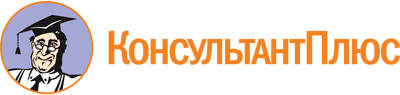 Постановление Правительства Ставропольского края от 23.04.2024 N 211-п
"Об утверждении Административного регламента предоставления Правительством Ставропольского края государственной услуги "Предоставление за счет средств бюджета Ставропольского края субсидий на финансовое обеспечение затрат социально ориентированных некоммерческих организаций Ставропольского края, осуществляющих деятельность в сфере социальной поддержки и защиты ветеранов"Документ предоставлен КонсультантПлюс

www.consultant.ru

Дата сохранения: 20.05.2024
 N п/пВариант предоставления государственной услугиЗначение признака заявителя123Результат предоставления государственной услуги "Принятие Правительством Ставропольского края решения о предоставлении субсидии заявителю"Результат предоставления государственной услуги "Принятие Правительством Ставропольского края решения о предоставлении субсидии заявителю"1.Вариант 1заявитель, от имени которого обратилось лицо, имеющее право действовать от имени заявителя без доверенности2.Вариант 2заявитель от имени которого обратилось лицо, не обладающее правом действовать от имени заявителя без доверенностиРезультат предоставления государственной услуги, "Принятие Правительством Ставропольского края решения об отказе заявителю в предоставлении субсидии"Результат предоставления государственной услуги, "Принятие Правительством Ставропольского края решения об отказе заявителю в предоставлении субсидии"3.Вариант 3заявитель, от имени которого обратилось лицо, имеющее право действовать от имени заявителя без доверенности4.Вариант 4заявитель от имени которого обратилось лицо, не обладающее правом действовать от имени заявителя без доверенностиN п/пНаименование общего признака заявителяЗначение общего признака заявителя123Результат предоставления государственной услуги, "Принятие Правительством Ставропольского края решения о предоставлении субсидии заявителю"Результат предоставления государственной услуги, "Принятие Правительством Ставропольского края решения о предоставлении субсидии заявителю"1.Категория заявителясоциально ориентированная некоммерческая организация, осуществляющая деятельность в сфере социальной поддержки и защиты ветеранов, которой признается некоммерческая организация - российское юридическое лицо, созданная в организационно-правовой форме общественной организации (за исключением политической партии) общественного движения, фонда, частного (общественного) учреждения, автономной некоммерческой организации, ассоциации (союза), не имеющая учредителя, являющегося государственным органом, органом местного самоуправления или публично-правовым образованием, осуществляющая виды деятельности, указанные в статье 8 Закона Ставропольского края "О государственной поддержке социально ориентированных некоммерческих организаций в Ставропольском крае" и направленные на социальную поддержку и защиту ветеранов, зарегистрированная в установленном законодательством Российской Федерации порядке на территории Ставропольского края2.Лицо, обратившееся за предоставлением государственной услуги от имени заявителяимеющее право действовать от имени заявителя без доверенности;не обладающее правом действовать от имени заявителя без доверенностиРезультат предоставления государственной услуги "Принятие Правительством Ставропольского края решения об отказе заявителю в предоставлении субсидии"Результат предоставления государственной услуги "Принятие Правительством Ставропольского края решения об отказе заявителю в предоставлении субсидии"3.Категория заявителясоциально ориентированная некоммерческая организация, осуществляющая деятельность в сфере социальной поддержки и защиты ветеранов, которой признается некоммерческая организация - российское юридическое лицо, созданная в организационно-правовой форме общественной организации (за исключением политической партии) общественного движения, фонда, частного (общественного) учреждения, автономной некоммерческой организации, ассоциации (союза), не имеющая учредителя, являющегося государственным органом, органом местного самоуправления или публично-правовым образованием, осуществляющая виды деятельности, указанные в статье 8 Закона Ставропольского края "О государственной поддержке социально ориентированных некоммерческих организаций в Ставропольском крае" и направленные на социальную поддержку и защиту ветеранов, зарегистрированная в установленном законодательством Российской Федерации порядке на территории Ставропольского края4.Лицо, обратившееся за предоставлением государственной услуги от имени заявителяимеющее право действовать от имени заявителя без доверенности;не обладающее правом действовать от имени заявителя без доверенности